İDEAL 61-657 AG FAZ KALEMİ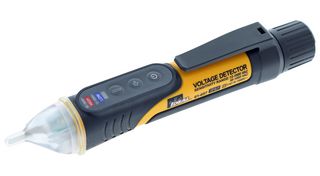 Voltajların varlığını otomatik olarak algılayan ve gösteren, CAT IV 1000 V AC, IP67 UL Sertifikalı, Çift Aralıklı Temassız Gerilim Test Cihazıdır. Bir düğmeye basarak. Test cihazı 2 m’den (6,6 ft) düşmeye dayanabilir ve canlı iletkenlerin etrafındaki elektromanyetik alanın varlığını algılayan test cihazının ucundaki plastikle kaplı bir anten aracılığıyla voltajın temassız olarak algılanmasını sağlar. Uç, açıldığında yeşil bir LED ile aydınlatılır ve yanıp sönen kırmızı bir LED’e ve voltaj seviyesi yükseldikçe sıklığı artan sesli bir BİP sesine geçer. Test cihazı iki adet 1,5V AAA pil ile çalışır ve bir uç LED flaş ışığı, sesli bir devre dışı bırakma işlevi, bir kordon bağlama noktası, otomatik kapanma işlevi ve düşük pil göstergesi özelliklerine sahiptir.2 voltaj aralığını algılar 12 – 1000V AC (Düşük ) veya 50 – 1000V AC (Yüksek), düşük voltajların (kapı zilleri, termostatlar, sulama kabloları vb.) Çıkışta sıcak priz ve/veya Sıcak Bağlantı noktası.Toz Geçirmez ve Su Geçirmez (30 dakika boyunca 1 m) Endüstriyel Tasarım, bu test cihazını tutmayı kolaylaştırır.Uçtaki bir LED El Feneri, test cihazı işlevlerinden bağımsız olarak çalışır ve çalışma alanını aydınlatmak için kullanılabilir. Açmak/Kapatmak için El Feneri Düğmesine basın. Test cihazı, El Feneri Kapalı olarak ayarlanmıştır. El Feneri 5 dakika sonra Otomatik Kapanacaktır.Sesli Bildirim Devre Dışı – Test cihazı, gürültüye duyarlı/gürültü kısıtlı bir alanda çalışırken, yalnızca bir hoparlör düğmesine basılarak yalnızca görsel bir voltaj göstergesiyle çalışır.Otomatik Kapanma – 10 dakika işlem yapılmadığında (hiçbir düğmeye basılmadığında ve hiçbir sinyal algılanmadığında), test cihazı bir uzun bip sesi (~0,5 san) çıkaracak ve sonra kapanacaktır. Not: El feneri açıksa, aynı zamanda kapanacaktır.Düşük Pil Göstergesi – Pil voltajı yaklaşık 2,4V’tan düşükse, uçtaki yeşil led 3 kez yanıp sönecek ve Buzzer bir uzun BİP sesi çıkaracak ve ardından cihazı kapatacaktır.